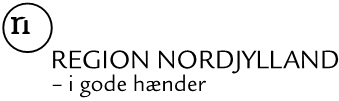 Oplysninger om kortlægning af jordforurening på ejendommen matr.nr. matr.nr. + ejerlav, adresseLok. navn, vejnavn + nr., byDu har den dato spurgt, om Region Nordjylland, Jord og Vand, har oplysninger om kortlægning af jordforurening efter jordforureningsloven på ovennævnte ejendom. Det har Regionen ikke.Ejendommen indgår ikke i Regionens database over lokaliteter, der enten skal vurderes eller er blevet vurderet efter jordforureningsloven. HVIS EJENDOMMEN ER MED I JAR: Baggrunden er, at der er / har været branche/aktivitet på ejendommen. Databasen bygger hovedsageligt på oplysninger fra kommunernes arkiver, lokalhistoriske arkiver, brancheorganisationer, nuværende og tidligere ejere/brugere/ansatte, lokalkendte personer m.v. Der sker løbende ændringer i databasen.HVIS EJENDOMMEN ER KORTLAGT/IKKE-KORTLAGT Ejendommen er dato kortlagt på vidensniveau vidensniveau / ikke-kortlagt i henhold til jordforureningsloven. (DE NÆSTE TO AFSNIT SKAL SÅ IKKE MED)HVIS LOKALITETEN ER UAFKLARET: Der er endnu ikke taget stilling til spørgsmålet om kortlægning af ejendommen efter jordforureningsloven. Regionen tager derfor forbehold for, at ejendommen eventuelt senere kan blive kortlagt som led i det løbende kortlægningsarbejde.Kortlægningen af forurenede og muligt forurenede arealer er ikke færdig, men Regionen indsamler og bearbejder løbende oplysninger om jordforurening. Generelt er der ikke kortlagt arealer med diffus jordforurening, der stammer fra opfyld, udstødning fra trafikken, udslip fra skorstene m.v. Forureningssager kan desuden være under behandling i kommunen. Vi tager derfor forbehold for, at ejendommen eventuelt senere kan blive kortlagt som led i det løbende kortlægningsarbejde.HVIS DET FREMGÅR AF OIS, AT DER ER TALE OM EN ERHVERVSGRUND, SKAL FØLGENDE MED:Ifølge Regionens oplysninger anvendes ejendommen til erhvervsformål.Regionen gør opmærksom på, at ejendommen kan ligge inden for kommune Kommunes områdeklassificering efter jordforureningslovens § 50, og at der derfor gælder særlige regler ved fx jordflytning. Du kan få nærmere oplysninger ved at kontakte kommunen.Denne besvarelse er alene foretaget på grundlag af oplysninger i Regionens database over forurenede og muligt forurenede arealer indsamlet efter jordforureningsloven.Du kan læse mere om Regionens arbejde efter jordforureningsloven på vores hjemmeside www.rn.dk/jordogvand.Har du spørgsmål, er du velkommen til at kontakte mig på direkte tlf. mobilnr..Med venlig hilsensagsbehtitelVedlagt:	Oplysningsark til grundejer – underretning om behandling af personoplysninger efter Databeskyttelsesforordningen (EU-forordning 2016/679)NavnAdresse 1Adresse 2Postnr. Og by